Economic resources and securityExported from METEOR(AIHW's Metadata Online Registry)© Australian Institute of Health and Welfare 2024This product, excluding the AIHW logo, Commonwealth Coat of Arms and any material owned by a third party or protected by a trademark, has been released under a Creative Commons BY 4.0 (CC BY 4.0) licence. Excluded material owned by third parties may include, for example, design and layout, images obtained under licence from third parties and signatures. We have made all reasonable efforts to identify and label material owned by third parties.You may distribute, remix and build on this website’s material but must attribute the AIHW as the copyright holder, in line with our attribution policy. The full terms and conditions of this licence are available at https://creativecommons.org/licenses/by/4.0/.Enquiries relating to copyright should be addressed to info@aihw.gov.au.Enquiries or comments on the METEOR metadata or download should be directed to the METEOR team at meteor@aihw.gov.au.Welfare PI Framework "> Autonomy and participation "> 
Economic resources and security
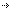 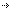 Economic resources and securityIndicators in this frameworkNational Disability Agreement: c(1)-Proportion of Disability Support Pension recipients who report earnings, 2013
       Community Services (retired), Standard 23/05/2013
       Disability, Standard 13/08/2015National Disability Agreement: c(2)-Proportion of Newstart and Youth Allowance recipients with disability and an assessed future work capacity of 0-29 hours per week who report earnings, 2013
       Community Services (retired), Standard 23/05/2013
       Disability, Standard 13/08/2015Identifying and definitional attributesIdentifying and definitional attributesItem type:Framework DimensionMETEOR identifier:392708Description:The material standard of living enjoyed by individual Australians primarily depends on their command of economic resources, both in the immediate and long term. Economic factors are related to all aspects of the welfare framework, including health, education, employment and social networks.Indicators to describe the economic wellbeing of Australians . While income data are the most commonly reported measures of economic status, an individual's income can fluctuate dramatically across different life stages, and alone does not determine material quality of life. Other factors are the extent to which income is 'buffered' by accumulated wealth, and the amount of economic resources needed to fulfil different financial commitments.
Income and income distributionIncome disadvantageFinancial stress and hardshipWealth and wealth distribution